COMUNICAZIONE N.2 UNIVERSITA’ CATTOLICA L'Università...in praticaPresentazione8 giornate in calendario, suddivise per le 8 Facoltà di Milano, per fare pratica di Università!Ogni appuntamento prevede una serie di iniziative: durante la mattina potrai assistere a una presentazione del campus e partecipare a workshop con i nostri docenti. Dopo la pausa pranzo nella mensa universitaria, con esperti del settore si parlerà della scelta universitaria e del mondo delle professioni. Per finire, potrai partecipare a simulazioni dei test di ammissione e di verifica della preparazione iniziale.L'ISCRIZIONE all'iniziativa è obbligatoria. Per partecipare è necessario compilare il modulo qui allegato, indicando la giornata alla quale desidera aderire, e inviarlo a: servizio.orientamento@unicatt.it LE GIORNATE IN UNIVERSITÀ - dalle 9.00 alle 16.30martedì 14 gennaio 2014 Giurisprudenzagiovedì 16 gennaio 2014 Scienze bancarie, finanziarie e assicurativemartedì 21 gennaio 2014 Scienze linguistiche e letterature stranieregiovedì 23 gennaio 2014 Lettere e filosofiamartedì 28 gennaio 2014 Economiagiovedì 30 gennaio 2014 Scienze politiche e socialimartedì 4 febbraio 2014 Psicologiagiovedì 6 febbraio 2014 Scienze della formazioneUNIVERSITA’ DI PAVIA1) SETTIMANE DI PREPARAZIONE TEST 2014Nei primi mesi dell’anno, per aiutare gli studenti ad affrontare le principali materie trattate nei test valutativi e selettivi (logica, fisica, matematica , chimica, biologia), il Centro Orientamento organizza, in collaborazione con alcuni docenti delle Scuole Superiori, delle settimane di preparazione.Si tratta di dedicare cinque pomeriggi, per capire il proprio livello di preparazione ed eventualmente programmare successivi momenti di “allenamento” per affrontare con maggiori risorse gli studi universitari.ISCRIZIONE: form on line COSTO: 45  € per il singolo moduloBollettino postale: Intestato a: Università degli Studi di Pavia - Centro Orientamento Universitario - c.c.p. 70313192 - Causale: COR - SETTIMANE DI PREPARAZIONE 2014 (ATTENZIONE: indicare nella causale anche il proprio codice fiscale e i moduli ai quali si intende partecipare).La copia della ricevuta di versamento va inviata al C.OR. (fax 0382984449), ogni altra forma di pagamento non sarà accettata Lo studente che partecipa a più moduli può effettuare il pagamento utilizzando un unico bollettino.  In caso di mancata partecipazione al corso non si darà luogo al rimborso dell'importo versato  CALENDARIO SETTIMANE DI PREPARAZIO NE 2014   LOGICA - Orario 15.00-17.30  Lunedì 13 gennaio  Mercoledì 15 gennaio  Venerdì  17 gennaio  Lunedì 20 gennaio  Mercoledì 22 gennaio   I moduli di Logica si terranno in: Aula Formazione - 1° piano - Palazzo del Maino, via Mentana 4 - Pavia    FISICA - Orario 15.00-17.30  Lunedì 27 gennaio    Mercoledì 29 gennaio  Venerdì 31 gennaio  Lunedì 3 febbraio  Mercoledì 5 febbraio   I moduli di Fisica si terranno in: Aula Formazione - 1° piano - Palazzo del Maino, via Mentana 4 - Pavia   MATEMATICA - Orario 15.00-17.30  Lunedì 10 febbraio  Mercoledì 12 febbraio  Venerdì 14 febbraio  Lunedì 17 febbraio  Mercoledì 19 febbraio   I moduli di Matematica si terranno in: Aula 6 di Scienze Politiche - ingresso da c.so Carlo Alberto 5    CHIMICA - Orario 15.00-17.30  Lunedì 24 febbraio  Mercoledì 26 febbraio  Venerdì 28 febbraio  Lunedì 3 marzo  Mercoledì 5 marzo   I moduli di Chimica si terranno in: Aula Volta - Palazzo Centrale, C.so Strada Nuova 65  BIOLOGIA-Orario 15.00-17.30 Lunedì 10 marzo Mercoledì 12 marzo Venerdì 14 marzo Lunedì 17 marzo Mercoledì 19 marzo   I moduli di Biologia si terranno in: : Aula Magna - Palazzo Centrale, C.so Strada Nuova 65  2) INCONTRI PER AREA RIVOLTI AGLI STUDENTI DEL QUARTO ANNO DELLA SCUOLA SUPERIOREAREA UMANISTICA E GIURIDICO-ECONOMICA4-5-6 FEBBRAIOAREA SANITARIA E SCIENTIFICA11-12-13 FEBBRAIOAREA DELL’ INGEGNERIA E DELL’ARCHITETTURA18-19 FEBBRAIOPur essendo gli incontri destinati principalmente agli studenti del quarto anno, è ammessa la partecipazione anche degli studenti dell’ultimo anno di corso.Se vuoi iscriverti agli incontri per area compila il FORM ON-LINE  almeno 15 giorni prima dell’evento e comunica al Prof. Castelli la tua adesione (luigi-castelli@libero.it).UNIVERSITA’ DEGLI STUDI DELL’INSUBRIA1) OPEN DAYVENERDI’ 28 marzo 2014, nella sede di COMO – SANT’ABBONDIOVENERDI’ 4 aprile 2014, nella sede di VARESE - loc. BIZZOZZERO 2) INCONTRI DI PRESENTAZIONE DEI TEST DI AMMISSIONE AI CORSI DI LAUREA MAGISTRALE IN MEDICINA E CHIRURGIA ED ODONTOIATRIA E PROTESI DENTARIAVENERDI’ 14 febbraio 2014, nella sede di COMOVENERDI’ 21 febbraio, nella sede di VARESEhttp://www4.uninsubria.it/on-line/home/naviga-per-profilo/scuole-e-futuro-studente/articolo4856.html3)  GIORNATA DELLA SCIENZA - UNISTEM (14 MARZO 2014)Unistem, Centro di Ricerca sulle Cellule Staminali dell'Università di Milano, coordina una Giornata Nazionale della Scienza, dedicata alle Scuole Superiori e centrata sui temi della ricerca sulle cellule staminali e i loro possibili impieghi.La Giornata, rivolta agli studenti degli ultimi anni dei Licei e degli Istituti Professionali, si propone di favorire un incontro con le realtà universitarie e contribuire alla diffusione della cultura scientifica e dei valori della ricerca. La sesta edizione si svolgerà il 14 marzo 2014 e vedrà l'adesione di circa 40 Atenei in tutto il Paese. Anche quest'anno l'Università dell'Insubria partecipa all'iniziativa, aprendo le sue sedi didattiche e di ricerca di Varese e di Busto Arsizio agli studenti interessati, per un primo incontro con la realtà della ricerca scientifica in ambito biologico e alcune relazioni di illustrazione della problematica, da parte di docenti dell'Ateneo. L'iniziativa si protrarrà per tutta la mattinata del 14 marzo.In occasione dell’evento, verrà data agli studenti interessati l’opportunità di visitare i laboratori cui si appoggiano il Corso di Laurea Triennale in Scienze e Tecnologie Biologiche – con i suoi indirizzi Biologico, Biotecnologico (Varese, via Dunant, a Bizzozzero) e Biomedico (Busto Arsizio, via A. da Giussano, ex Molini Marzoli) – nonché le Lauree Magistrali in Scienze Biologiche, in Biotecnologie Industriali (Varese) e in Biologia Applicata alla Ricerca Biomedica (Busto Arsizio).Chi fosse interessato comunichi la sua adesione a luigi-castelli@libero.it entro il 20 gennaio.4)  POMERIGGI SCIENTIFICIIl Corso di Laurea in Matematica organizza, presso il Dipartimento di Scienza ed Alta Tecnologia, una serie di Seminari Scientifici pomeridiani rivolti a classi e gruppi di studenti degli ultimi due/tre anni delle scuole superiori, l'obiettivo è avvicinare i ragazzi al mondo della ricerca scientifica.Le attività, tutte di carattere divulgativo, consentiranno agli studenti di acquisire familiarità con alcuni aspetti meno consueti della matematica, sia teorica che applicativa, e di conoscere un nuovo ambiente.I Seminari si svolgeranno a partire dalle ore 15.00, presso la sede di via Valleggio 11 a Como, aula VA3 (piano -1), secondo il seguente calendario ; nella spalla destra è pubblicato il  programma completo  degli appuntamenti.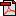 Per adesioni: mailto:luigi-castelli@libero.it 5) LEZIONI UNIVERSITARIEIl Corso di Laurea in Matematica propone, a classi e a gruppi di studenti del quinto anno delle Scuole Superiori, un breve corso  in stile universitario di 4 lezioni in analisi matematica.  L'obiettivo è presentare ai ragazzi la tipologia di insegnamento universitario nei corsi di carattere matematico. Le lezioni si svolgeranno presso il il Dipartimento di Scienza ed Alta Tecnologia in via Valleggio 11 a Como, nel mese di marzo, il venerdì dalle ore 15.00 alle ore 17.00.È obbligatoria la prenotazione con comunicazione tramite e-mail al docente referente dell'iniziativa: marco.donatelli@uninsubria.it.L'iscrizione al corso è gratuita ed è possibile anche la partecipazione del singolo studenteUNIVERSITA’ BOCCONI1) Bocconi Talent Scout offre la possibilità a studenti del 5° anno di scuola superiore con il profilo curriculare indicato e iscritti alla selezione per l’ammissione in Bocconi, di partecipare ad un’iniziativa di orientamento della durata di due giorni durante i quali esprimere appieno le proprie potenzialità.Lezioni universitarie, attività culturali e incontri di orientamento costituiranno il programma di questa iniziativa che permetterà ai partecipanti di esplorare l’ambito delle discipline economiche e giuridiche e conoscere da vicino i corsi di laurea Bocconi.L’iniziativa, che si svolge nei due giorni che precedono il test,  è rivolta a studenti che partecipano alla selezione invernale o primaverile per l’ammissione all’a.a. 2014/2015 con un buon profilo curriculare. L’iscrizione all’iniziativa è subordinata all’iscrizione alla selezione con indicazione di Milano come sede di test.   Sono previste due edizioni dell’iniziativa:1° edizione Talent Scout 5 – 6 febbraio 2014 2° edizione Talent Scout 7 – 8 maggio 2014    Il Progetto Talent Scout non è rivolto agli studenti che hanno partecipato all'iniziativa Scopri il tuo talento 2013.  Requisiti per la partecipazione al link:http://www.unibocconi.it/wps/wcm/connect/bocconi/sitopubblico_it/albero+di+navigazione/home/servizi/orientamento+universitario/orientamento+ai+corsi+di+laurea+triennali+in+economia+e+al+corso+di+laurea+magistrale+in+giurisprudenza/area+orientamento/inizi2) “UNA SCELTA POSSIBILE”, progetto Bocconi per il sostegno sociale ed economico agli studenti universitari. L’iniziativa si rivolge a studenti iscritti all’ultimo anno di studi presso istituti superiori della Lombardia che abbiano dimostrato impegno e buoni risultati scolastici provenienti da contesti di grave svantaggio sociale ed economico. Le borse di studio comprendono l’esonero da tasse e contributi, la copertura dei costi vivi ed eventuale alloggio in residenza.BANDO DI PARTECIPAZIONE:http://www.unibocconi.it/wps/wcm/connect/664850a8-bd69-4bc5-9c6c-ce076568c741/bando+partecipazione.pdf?MOD=AJPERESReferente scolastico per la presentazione della domanda: Prof. Luigi Castelli (mailto:luigi-castelli@libero.it)LIUCAll’interno delle iniziative di orientamento formativo organizzate della LIUC è in programma la XI edizione del CORSO SPERIMENTALE DI MATEMATICA PER L’ECONOMIA E LA FINANZA.Le tre lezioni si svolgeranno con il seguente calendario:-14 gennaio 2014 ore 15,30-17 gennaio 2014 ore 15,30-21 gennaio 2014 ore 15,30mentre la prova finale si svolgerà il 24 gennaio alle ore 15,30Programma: http://www.liuc.it/servizi/orientamento/cm/upload/Programma2014.pdIscrizioni al più presto : mailto:luigi-castelli@libero.itUNIVERSITA’ DEGLI STUDI DI MILANOIncontri di FacoltàOgni anno l’Università degli Studi di Milano organizza degli incontri per far conoscere agli studenti delle scuole superiori le strutture didattiche e i corsi di laurea. Se sei interessato a conoscere da vicino la realtà universitaria, partecipa agli incontri che ti interessano: potrai in questo modo avere un primo contatto con l'ambiente accademico e con i docenti. Calendario degli incontri: http://www.cosp.unimi.it/appuntamenti/828.htmPer adesioni: luigi-castelli@libero.it INDIRIZZI UTILISSML di Varese: http://www.ssml.va.it/chi-siamo/“ Nato nel 1983, come Scuola per Interpreti e Traduttori, il nostro Istituto, con DM 19.05.89, è stato riconosciuto dal Ministero dell’Università e della Ricerca Scientifica e Tecnologica.Infine, con DM del 31.07.03, è entrato a far parte delle Scuole Superiori per Mediatori Linguistici (SSML), abilitate al rilascio di Diplomi di Laurea in “Scienze della Mediazione Linguistica” (appartenente alla classe L-12), equipollenti a tutti gli effetti ai diplomi di laurea conseguiti presso le Università al termine degli stessi corsi”.Università della Svizzera italiana: Bachelor/Laurea triennale in Lingua, letteratura e civiltà italiana: http://www.bachelor.llci.usi.chUniversità di Milano: indagine sui laureati-sbocchi occupazionali facoltà per facoltà: http://www.cosp.unimi.it/laureati/332.htm - c2775